Home Learning for Year 6Below is the expected home learning weekly timetable for your child. Please check the year group page for additional resources/website links. If you have any questions please contact the class teacher on ‘Class Dojo’.Week commencing: Monday 22nd JuneMaths Lessons- Monday-Friday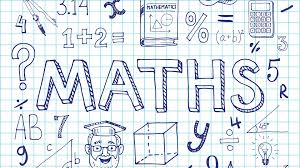 Please click on the links below that will take you straight to the activities on White Rose Home Learning. For each lesson there is aVideoActivityAnswer SheetHOW TO USE THE LESSONSJust follow these four easy steps…Click on the set of lessons for your child’s year group.Watch the video (either on your own or with your child).Find a calm space where your child can work for about 20-30 minutes.Use the video guidance to support your child as they work through a lesson.JOIN IN THE DAILY MATHS!English Lessons- Monday- Friday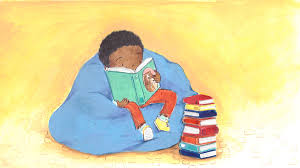 St Ignatius Home Learning Weekly TimetableSt Ignatius Home Learning Weekly TimetableSt Ignatius Home Learning Weekly TimetableAllocated timeResource/ActivityAccessDaily Reading- 30 minsIndividual reading books AND eBooks mentioned here.Test Base comprehensionshttps://LOHOWUM.exampro.net
https://WOJOLOO.exampro.nethttps://TOZIUUN.exampro.netDaily Spelling/PhonicsClick on Year 2 and practise Spelling Rule 11-15. https://spellingframe.co.uk/This website has free access. No password needed- Click on year group.1. Practise spelling the words.2. Look up their meaning.3. Write them in sentences.4. Complete the spelling test for that rule (on website) the next day before moving on to the next rule.Daily Times TablesThis week 8 x tablesSee https://www.timestables.co.uk/This website has free access.Daily Sumdog- 30 minsSee assigned Assessment set on Sumdog named- “Angles assessment”Also See Active Learn for maths:https://www.sumdog.com/user/sign_inUsername and password included in home learning packActive Learn Website: www.activelearnprimary.co.uk 
Homework Sheet 6.8 (HS6.8)Homework Sheet 6.8 (Answers) (HS6.8)Homework Sheet 6.15 (HS6.15)Homework Sheet 6.15 (Answers) (HS6.15)Twice Weekly GrammarSee assigned activities on the websites.Spag.com SATS Grammar Test (H)Active Learn Commas, Semicolons and Dashes

Test Base Semicolonsspag.com Website: www.spag.com Active Learn Website: www.activelearnprimary.co.uk 

Test Base Website: https://UOQYBEQ.exampro.netMaths- DailyWhite Rose- Maths https://whiterosemaths.com/homelearning/See Lessons 1-5 on Summer Term Week 11 - see next page for more details!
English- DailyWe will be continuing reading our book Millions.See daily lesson below!TopicSciencePractise and complete activities on Forces and Motion on Bitesize. Then, test your knowledge on Forces and Motion using Test Base.GeographyCan you learn about the weather and longitude and latitude with Sir David Attenborough?ComputingCan you complete the Cyberpass course on lgfl?BBC Bitesize Forces and Motionhttps://www.bbc.co.uk/bitesize/topics/znmmn39Test Base- Forces and Motion https://FIKIGOH.exampro.netSir David Attenborough:https://www.bbc.co.uk/bitesize/articles/zw7vtrdCyber safety activities: https://www.lgfl.net/learning-resources/summary-page/cyberpass Monday - Lesson 1 – Vertically opposite anglesGo to Summer Term Week 11 -Lesson 1 on the following website:  https://whiterosemaths.com/homelearning/year-6/ Challenge- See Problems of the WeekSee School Website “Support Resources” Week 11https://stignatiuscatholicprimary.co.uk/key-information/online-learning/year-6-home-learningSee School Website “Support Resources” Week 11https://stignatiuscatholicprimary.co.uk/key-information/online-learning/year-6-home-learningTuesday - Lesson 2 – Angles in trianglesGo to Summer Term Week 11 -Lesson 2 on the following website:  https://whiterosemaths.com/homelearning/year-6/ Challenge- See Problems of the WeekSee School Website “Support Resources” Week 11https://stignatiuscatholicprimary.co.uk/key-information/online-learning/year-6-home-learningSee School Website “Support Resources” Week 11https://stignatiuscatholicprimary.co.uk/key-information/online-learning/year-6-home-learningWednesday - Lesson 3 – Angles in quadrilateralsGo to Summer Term Week 11 -Lesson 3 on the following website:  https://whiterosemaths.com/homelearning/year-6/ Challenge- See Problems of the WeekSee School Website “Support Resources” Week 11https://stignatiuscatholicprimary.co.uk/key-information/online-learning/year-6-home-learningSee School Website “Support Resources” Week 11https://stignatiuscatholicprimary.co.uk/key-information/online-learning/year-6-home-learningThursday - Lesson 4 – Angles in polygonsGo to Summer Term Week 11 -Lesson 4 on the following website:  https://whiterosemaths.com/homelearning/year-6/ Challenge- See Problems of the WeekSee School Website “Support Resources” Week 11https://stignatiuscatholicprimary.co.uk/key-information/online-learning/year-6-home-learningSee School Website “Support Resources” Week 11https://stignatiuscatholicprimary.co.uk/key-information/online-learning/year-6-home-learningTest Base- Maths test on RatioFor both questions and answershttps://KOBUJON.exampro.net MondayYou should complete the Active Learn activity on Semicolons before beginning the lesson.Read Chapter 12 and look up any words that you don’t know.StarterCan you choose two sentences from the chapter and copy them into your book? Can you include a semicolon? Discuss: What did you cross out/edit/change? Does it make sense? Why/Why not?Research and answer: What is a semi colon? What is a main clause?A semi colon is a punctuation used to link two main clauses together. E.g. Anthony said that it wasn’t a good idea; I thought it was a brilliant idea.Main TaskScan chapter 12 and rewrite the first page to include at least 5 semi colons accurately.ChallengeCan you explain what a semi colon is? Give examples to support your answer.TuesdayYou should complete the test base activity on semi colons before beginning this lesson.Read chapter 13 and look up any words you don’t know.Research and answer: What is summary? StarterCan you choose two sentences from the chapter and copy them into your book? Can you include a semicolon? Discuss: What did you cross out/edit/change? Does it make sense? Why/Why not?Main Task 
Can you summarise what happens in chapter 12? You must use at least 5 semi colons in your summary.Challenge
Can you research and explain the difference between a semi colon and a comma? Give examples to support your explanation.WednesdayYou should be confident in using semi colons by now before beginning thid lesson.StarterCan you create a set of instructions for how to use semicolons? E.g. Firstly, write a main clause. A main clause is… Secondly, ….You are going to plan a diary entry in the role of Damien. You are going to write about how your life has changed, since you found the money.Can you research features of a diary entry and list them? E.g. First person narrativeMain Task 
You are going to write a plan for your diary entry. The features of a diary entry are going to be your subtitles and you are going to write a paragraph under each subtitle examples of sentences that you are going to include in your diary. E.g. First Person NarrativeI looked up one day, like you look up at heaven, and I saw money. My life, at that moment, changed forever.How many features can you write sentences for?Challenge
Read through your sentences and try to include semi colons where possible.ThursdayFirst Draft of your own diary entry in the role of DamienHave a look at your sentences for your diary entry from yesterday’s lesson.Main taskCan you start writing your diary entry? Use your sentences from yesterday to help you. Make sure to include as many high level sentences as you can.Challenge
Can you up-level your writing as much as possible? Have you included:-semi colons?-full stops?-capital letters including for proper nouns?-subordinate clauses?FridayFinal piece of your own diary entry in the role of Damien.Remember when you learned about Show Not Tell? What is it? Can look through your first draft and write up some Show not Tell Sentences?Proof Read your draft once more.Steps of Proof Reading:-Read a sentence.-Is the punctuation correct?-Are the capital letters and spellings correct?-Can I up-level this sentence by making it a “Show” sentence NOT a “Tell” sentence?-Can I up-level by including a semicolon?Main taskCopy out and complete your final version of your own, diary entry in the role of Damien. Add it to your portfolio on class dojo.Challenge
Can you explain what inspired your ideas for your own diary entry in the role of Damien?